新 书 推 荐中文书名：《游戏改变者：玩游戏如何改变世界、改变你》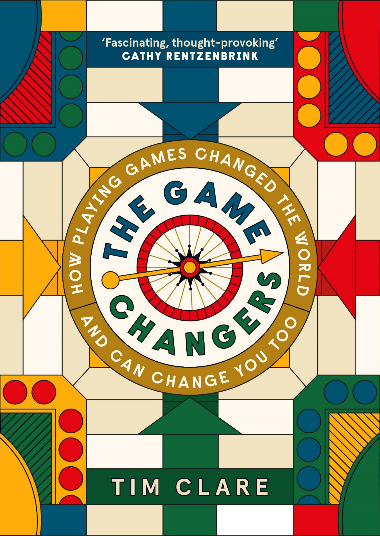 英文书名：THE GAME CHANGERS: HOW PLAYING GAMES CHANGED THE WORLD AND CAN CHANGE YOU TOO作    者：Tim Clare 出 版 社：Canongate Books代理公司：ANA/Conor页    数：150页出版时间：2024年11月代理地区：中国大陆、台湾审读资料：电子稿类    型：大众社科版权已授：西班牙、韩国、塞尔维亚内容简介：为什么玩游戏是人类的普遍本能？为什么同样的游戏会在截然不同的文明中演变？

    这些游戏如何让你的生活更快乐、更健康、更充实？蒂姆·克莱尔以其特有的智慧、幽默、博学，探索了游戏的世界，研究了游戏如何塑造人类，抒发了对历史和流行文化的深刻见解。棋盘游戏的历史，其实就是人类文明的历史。人类痴迷棋盘和桌游，最早，痴迷骰子和纸牌，后来沉迷龙与地下城和大富翁。通过审视棋盘游戏的历史，我们可以得知，人类如何学会与他人共存、交易、扮演不同的角色、掌握幸运与厄运。蒂姆·克莱尔在这本有趣深刻的作品中，探讨了人类通过掷骰子获得的合法兴奋，通过弱肉强食的竞速游戏获得的刺激，游戏的触觉乐趣，这些游戏伴随我们一生，我们通过游戏成为完整的自己。《游戏改变者》借用罗马的反作弊手段、有组织的犯罪集团辛迪加、大富翁好斗的家庭纽带仪式的例子，解释了如今的游戏比过去更受欢迎的原因，也阐释了玩游戏如何帮助我们学会输得更好，做出更明智的决策，变得更人性化。 目录：引言第一章 与死亡掷骰第二章 人皆犯错第三章 掷骰子，掷骰子，也许？第四章 鹅被填满了第五章 必不可少的大富翁——4.4k第六章 角色扮演3.7k第七章 我们不谈乌诺第八章 即便是古老的全能之神第九章 万象无常牌第十章 历史的潮流第十一章 僵局第十二章 角色和移动第十三章 黄金时代第十四章 轮流作者简介：   蒂姆·克莱尔（Tim Clare），表演诗人，主要活动集中在英国。他生于1981年，在英格兰西南部的波地斯黑德长大。他负责定期组织贝斯纳尔格林的“家庭作业”诗歌之夜。作为一名表演诗人，蒂姆曾经在爱丁堡边缘艺术节（Edinburgh Fringe）等艺术节演出。他曾上过电视广播节目，曾为《卫报》（Guardian）、《泰晤士报》（The Times）、《独立报》（The Independent）、《大志》（The Big Issue）、《写作》（Writing）等杂志撰稿。在2005年《我们不可能都成为宇航员》（We Can't All Be Astronauts）的自传中，他写到了嫉妒，以及为了实现梦想所做的最后一次努力。该书在东盎格鲁人图书奖评选中获得了“最佳自传”的称号。另外著有《游戏改变者：玩游戏如何改变世界、改变你》（The Game Changers: How Playing Games Changed the World and Can Change You Too）、《怯懦：我们为何焦虑，我们要如何改善它》（Coward: Why We Get Anxious & What We Can Do About It）、《冰屋》（The Ice House）、《荣耀》（The Honours）。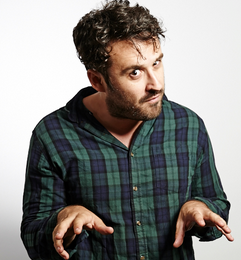 媒体评价：“蒂姆·克莱尔的热情极具感染力。这本非小说作品使人入迷，我们可以从中了解一个主题的历史和神秘，让人联想到马克·库兰斯基（Mark Kurlansky）的《鳕鱼》（Cod）、西蒙·加菲尔德（Simon Garfield）的《我的字体》（Just My Type）或比尔·布莱森的（Bill Bryson）《身体》（The Body），同时让读者享受到极大的乐趣，脚注极少。蒂姆还解释了为什么玩游戏能让我们更踏实、更团结、更人性化！我们认为这本书可能会成为全球畅销书。”——弗朗西斯·比克摩尔（Francis Bickmore），出版人感谢您的阅读！请将反馈信息发至：版权负责人Email：Rights@nurnberg.com.cn安德鲁·纳伯格联合国际有限公司北京代表处北京市海淀区中关村大街甲59号中国人民大学文化大厦1705室, 邮编：100872电话：010-82504106, 传真：010-82504200公司网址：http://www.nurnberg.com.cn书目下载：http://www.nurnberg.com.cn/booklist_zh/list.aspx书讯浏览：http://www.nurnberg.com.cn/book/book.aspx视频推荐：http://www.nurnberg.com.cn/video/video.aspx豆瓣小站：http://site.douban.com/110577/新浪微博：安德鲁纳伯格公司的微博_微博 (weibo.com)微信订阅号：ANABJ2002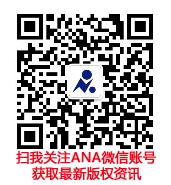 